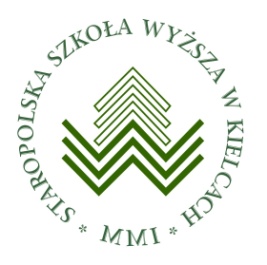 									 Kielce,  dnia ……………r.                                                                                                  .................................................                                                                                                   .................................................SKIEROWANIE  NA PRAKTYKĘ(2. rok studiów)       Staropolska Szkoła Wyższa w Kielcach zwraca się z uprzejmą prośbą o przyjęcie studentki/a, Pani / Pana                      ...............................................................................................II rok I stopnia (licencjat) studia niestacjonarne, kierunek: Pedagogika, specjalność: Resocjalizacja  w wymiarze 1,5 tygodni (15 godzin). 	Celem praktyki jest poznanie całokształtu działalności placówki oświatowej, przedszkola, ośrodka zapoznanie studentów z aktualnie realizowanymi programami nauczania, z różnymi rozwiązaniami metodycznymi oraz ze sposobami planowania                          i dokumentowania pracy. Praktyka pedagogiczna ma obserwacyjno-asystencki..              Z poważaniem	                                                                             Kielce,  dnia ……………r.                                                                                                  .................................................                                                                                                   .................................................SKIEROWANIE  NA PRAKTYKĘ(2. rok studiów)       Staropolska Szkoła Wyższa w Kielcach zwraca się z uprzejmą prośbą o przyjęcie studentki/a, Pani / Pana                      ...............................................................................................II rok I stopnia (licencjat) studia niestacjonarne, kierunek: Pedagogika, specjalność: Resocjalizacja  w wymiarze 1,5 tygodni (15 godzin). 	Celem praktyki jest poznanie całokształtu działalności placówki oświatowej, klasy                I-III, ośrodka zapoznanie studentów z aktualnie realizowanymi programami nauczania,          z różnymi rozwiązaniami metodycznymi oraz ze sposobami planowania i dokumentowania pracy. Praktyka pedagogiczna ma obserwacyjno-asystencki.Z poważaniem